Employment Application – AttorneysPlease attach resume and cover letterApplicant InformationEducationAre you Licensed to practice in Minnesota?  		Date of first licensure: _____________________________	ReferencesPlease list three professional references.Previous EmploymentJob Title:________________________________________________________________________________________From:_______________	To:_________________		Reason for Leaving:_______________________________Job Title:________________________________________________________________________________________From:_______________	To:_________________		Reason for Leaving:_______________________________Job Title:________________________________________________________________________________________From:_______________	To:_________________		Reason for Leaving:_______________________________Disclaimer and SignatureI certify that my answers are true and complete to the best of my knowledge. If this application leads to employment, I understand that false or misleading information in my application or interview may result in my release.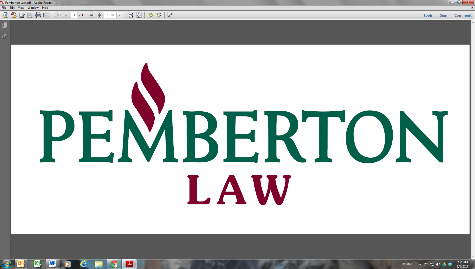 Pemberton Law, P.L.L.P110 North Mill StreetFergus Falls, MN 56537218-736-5493.Full Name:Date:LastFirstM.I.Address:Street AddressApartment/Unit #CityStateZIP CodePhone:EmailHigh School:Address:From:To:Did you graduate?YESNODiploma:Law School:Address:From:To:Did you graduate?YESNODegree:College:Address:From:To:Did you graduate?YESNODegree:College:Address:_______________________________________________From:To:Did you graduate?YESNODegree:Other:Address:From:To:Did you graduate?YESNODegree:Full Name:Relationship:Employer:Phone:Address:Full Name:Relationship:Employer:Phone:Address:Full Name:Relationship:Employer:Phone:Address:Employer:Phone:Address:Supervisor:Responsibilities:May we contact your previous supervisor for a reference?YESNOEmployer:Phone:Address:Supervisor:Responsibilities:May we contact your previous supervisor for a reference?YESNOCompany:Phone:Address:Supervisor:Responsibilities:May we contact your previous supervisor for a reference?YESNOSignature:Date: